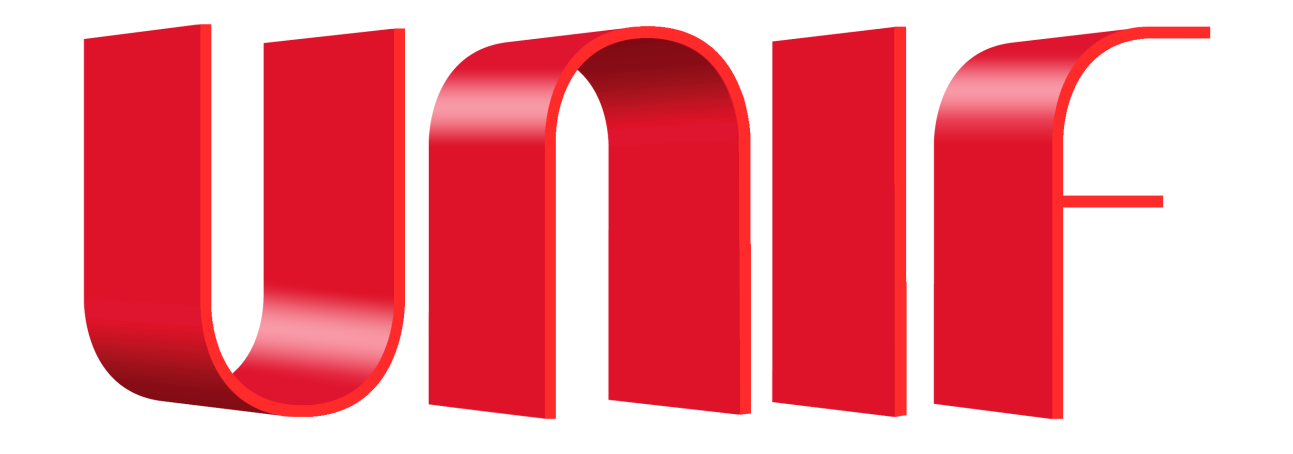 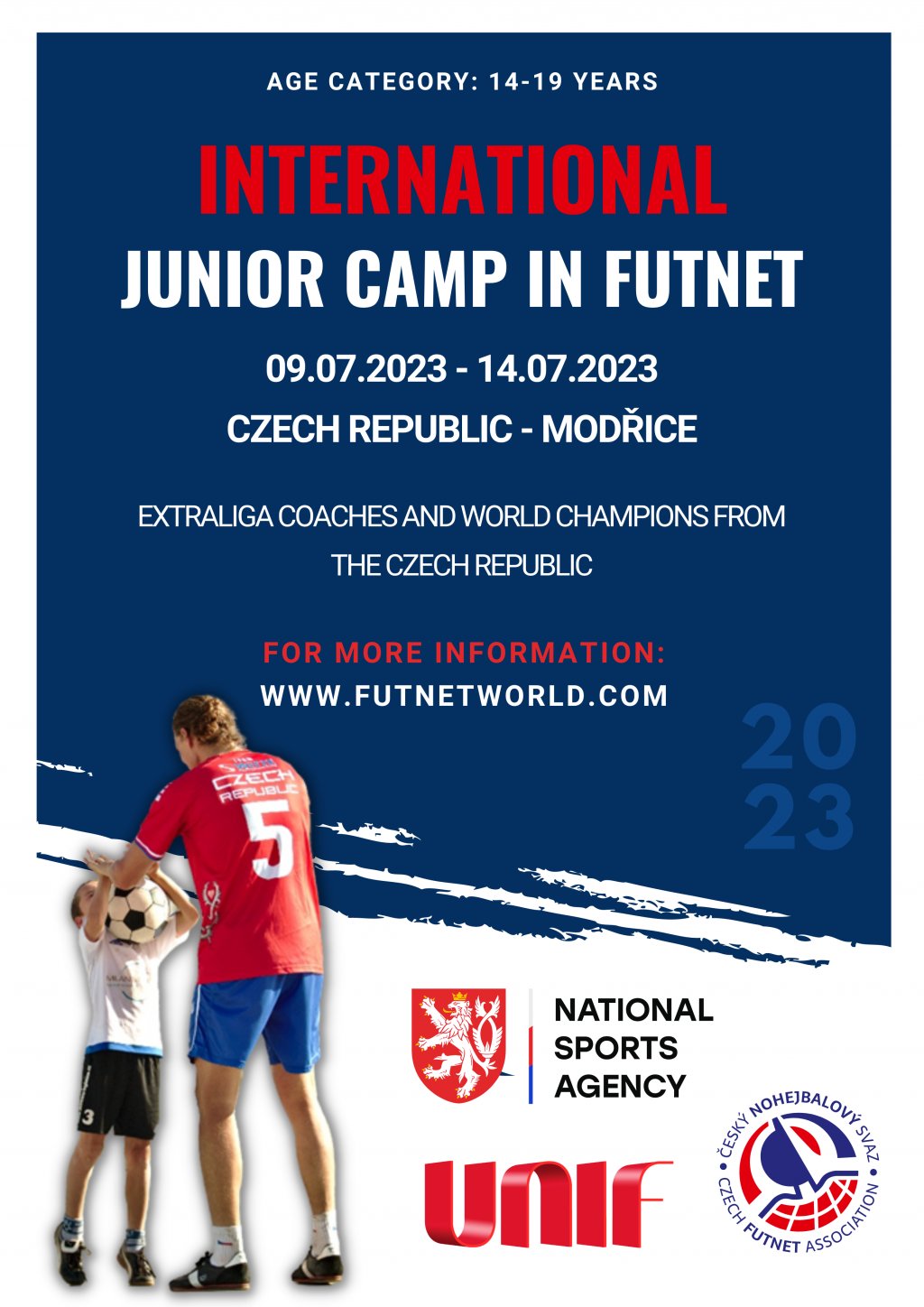 Medzinárodný juniorský kemp vo FUTNETEDrahí priatelia,Pripomíname, že uzávierka prihlásenia do medzinárodného tábora Juniro je január 2023.Vyplňte prosím prihlášku a odošlite ju na martin.flekac@pksovent.cz.Viac podrobností a prihlášku nájdete na nižšie uvedenom odkaze.S Pozdravom,UNIFPodrobnosti a formulár žiadosti	Medzinárodný juniorský kemp vo FUTNETEMiestoŠtát: Česká republika | Mesto: Modřice | PSČ: 664 42 | Ulica: Benešova 274 | Mapy: https://bit.ly/32VcK55DátumTermín podujatia je od 09.07.2023 do 14.07.2023Rozvrh1) 9. 7. 2023 od 13:00 príchod do Modřic2) 10. 7. 2023     a. Prezentácia podujatia    b. Rozdelenie účastníkov do tímov    c. Tréning (prvý dotyk s loptou, hra)3) 11. 7. 2023 - Rozcvička, tréning (servis, hra) a Cvičenie (prihrávka, hra)4) 12. 7. 2023 - Rozcvička, tréning (smeč, hra), tréning (blokovať, hrať)5) 13. 7. 2023 - Rozcvička, tréning (technika, hra), tréning (hra)6) 14. 7. 2023    a. Raňajky    b. Od 9:30 do 12:00 - OdhláseniePresný harmonogram podujatia je uvedený nižšie.NákladyCena spolu 220 eur:- V cene je zahrnuté ubytovanie, strava, prenájom športoviska a pitný režim počas hry.Každá krajina si musí zabezpečiť vlastnú dopravu do Modřic.AplikáciePrihlášky ideálne do konca decembra, uzávierka je do konca januára.Pošlite priloženú prihlášku „Prihláška – International Junior Campvo FUTNET“ na emailovú adresu martin.flekac@pksovent.czKritériá členov tímuPravidlá prijatia sú nasledovné:- Maximálny počet hráčov je 5 + 1 vodca. Navýšenie je možné po dohode s českým FUTNETOMasociácie.- Vekové rozpätie 14 – 19 rokov.- Maximálna kapacita je obmedzená na 35 účastníkov (hráčov).- Vstup je určený dátumom vyplnenej prihlášky a zaplatením 1/2 zálohy.- Druhá polovica zálohy musí byť zaplatená do 30. júna 2023Podmienky registrácie1) Každá krajina musí mať aktuálny členský poplatok UNIF.2) Žiadosť z každej krajiny musí byť potvrdená oficiálnym zástupcom UNIF z danej krajiny.Po odoslaní prihlášky UNIF skontroluje vyššie uvedené podmienky a pošle vám potvrdenieprostredníctvom e-mailu.KontaktPrihlášky a otázkyMartin Flekač - Český nohejbalový zväz - Reprezentačný a zahraničný výborEmail: martin.flekac@pksolvent.czHlavný tréner podujatiaMarek Líbal - Český nohejbalový zväz - Reprezentačný a zahraničný výborE-mail: m.libal@nohejbal.orgPresný harmonogramP.č.DátumDeňPopisČas od Čas od Čas od Času do Času do Času do 109.07.2023nedeľaPríchod a ubytovanie 13:0013:0013:0019:0019:0019:002 09.07.2023nedeľaVečera19:0019:0019:0021:0021:0021:00310.07.2023pondelokRaňajky 7:307:307:308:308:308:30410.07.2023pondelokÚvod podujatia. Zoznámenie sa s každým iné9:009:009:0010:0010:0010:00510.07.2023pondelokZaradenie do skupín 10:3010:3010:3012:0012:0012:00610.07.2023pondelokObed12:3012:3012:3013:3013:3013:30710.07.2023pondelokRelax13:3013:3013:3015:0015:0015:00810.07.2023pondelokTréning (prvý dotyk s loptou, hra)15:0015:0015:0017:3017:3017:30910.07.2023pondelokVečera18:0018:0018:0019:0019:0019:001010.07.2023pondelokBazén a vírivka19:3019:3019:3020:3020:3020:301110.07.2023pondelokRekapitulácia dňa. Program na ďalší deň.21:0021:0021:0022:0022:0022:001210.07.2023pondelokČas spánku22:3022:3022:30XXX1311.07.2023utorokRozcvička7:007:007:007:307:307:301411.07.2023utorokRaňajky7:457:457:458:458:458:451511.07.2023utorokUtorkový tréning (servis a hra) 9:309:309:3012:0012:0012:001611.07.2023utorokObed12:3012:3012:3013:3013:3013:301711.07.2023utorokRelax13:3013:3013:3015:0015:0015:001811.07.2023utorokTréning (prihrávka, zápas)15:0015:0015:0017:3017:3017:301911.07.2023utorokVečera18:0018:0018:0019:0019:0019:002011.07.2023utorokBazén a  vírivka19:3019:3019:3020:3020:3020:302111.07.2023utorokRekapitulácia dňa. Program na ďalší deň.21:0021:0021:0022:0022:0022:002211.07.2023utorokČas spánku 22:3022:3022:30XXX2312.07.2023stredaRozcvička7:007:007:007:307:307:302412.07.2023stredaRaňajky7:457:457:458:458:458:452512.07.2023stredaTréning (smeč, hra)9:309:309:3012:0012:0012:002612.07.2023stredaObed12:3012:3012:3013:3013:3013:302712.07.2023stredaRelax13:3013:3013:3015:0015:0015:002812.07.2023stredaTréning (blok, zápas)15:0015:0015:0017:3017:3017:302912.07.2023stredaVečera 18:0018:0018:0019:0019:0019:003012.07.2023stredaBazén a vírivka19:3019:3019:3020:3020:3020:303112.07.2023stredaRekapitulácia dňa. Program na ďalší deňRekapitulácia dňa. Program na ďalší deň     21:00     21:00     21:0022:003212.07.2023stredaČas spánkuČas spánku22:30XXXX3313.07.2023štvrtokRozcvičkaRozcvička7:007:307:307:307:303413.07.2023štvrtokRaňajkyRaňajky7:458:458:458:458:453513.07.2023štvrtokTréning (technika, hra)Tréning (technika, hra)9:3012:0012:0012:0012:003613.07.2023štvrtokObedObed12:3013:3013:3013:3013:303713.07.2023štvrtokRelaxRelax13:3015:0015:0015:0015:003813.07.2023štvrtokTréning (zápas, turnaj)Tréning (zápas, turnaj)15:0017:3017:3017:3017:303913.07.2023štvrtokVečeraVečera18:0019:0019:0019:0019:004013.07.2023štvrtokBazén a vírivkaBazén a vírivka19:3020:3020:3020:3020:304113.07.2023štvrtokRekapitulácia dňa. Program na ďalší deňRekapitulácia dňa. Program na ďalší deň21:0022:3022:3022:3022:304213.07.2023štvrtokČas spánkuČas spánku22:30xxxx4314.07.2023piatokRaňajkyRaňajky7:458:458:458:458:454414.07.2023piatokOdhlásenieOdhlásenie9:3012:0012:0012:0012:00